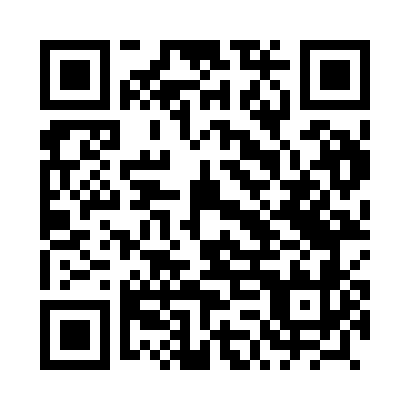 Prayer times for Dzwierznia, PolandMon 1 Apr 2024 - Tue 30 Apr 2024High Latitude Method: Angle Based RulePrayer Calculation Method: Muslim World LeagueAsar Calculation Method: HanafiPrayer times provided by https://www.salahtimes.comDateDayFajrSunriseDhuhrAsrMaghribIsha1Mon4:076:1112:425:097:149:112Tue4:046:0912:425:107:169:133Wed4:016:0712:425:117:189:164Thu3:586:0412:415:127:209:185Fri3:556:0212:415:147:219:216Sat3:515:5912:415:157:239:237Sun3:485:5712:415:167:259:268Mon3:455:5512:405:187:279:289Tue3:425:5212:405:197:299:3110Wed3:385:5012:405:207:309:3411Thu3:355:4812:395:217:329:3612Fri3:325:4512:395:237:349:3913Sat3:285:4312:395:247:369:4214Sun3:255:4112:395:257:389:4415Mon3:225:3912:385:267:399:4716Tue3:185:3612:385:277:419:5017Wed3:155:3412:385:297:439:5318Thu3:115:3212:385:307:459:5619Fri3:085:3012:385:317:479:5920Sat3:045:2712:375:327:4810:0221Sun3:005:2512:375:337:5010:0522Mon2:575:2312:375:357:5210:0823Tue2:535:2112:375:367:5410:1124Wed2:495:1912:375:377:5610:1425Thu2:455:1712:365:387:5710:1826Fri2:415:1412:365:397:5910:2127Sat2:375:1212:365:408:0110:2528Sun2:335:1012:365:418:0310:2829Mon2:295:0812:365:428:0410:3230Tue2:255:0612:365:448:0610:35